NASW-NYS NOMINATIONS / APPOINTMENTSBIOGRAPHICAL FACT SHEETDate: __________________________________         Member ID #: ______________________________Name 															Last Name			First Name			Middle Initial(s)If you have ever used a different last name, please provide it here: 					 Division: 	 Central (Cayuga, Cortland, Jefferson, Madison, Onondaga, Oswego) Genesee Valley (Livingston, Monroe, Ontario, Seneca, Wayne, Yates) Hudson Valley (Columbia, Delaware, Dutchess, Greene, Orange, Putnam, Rockland, Sullivan, Ulster Mohawk Valley (Chenango, Herkimer, Lewis, Oneida, Otsego, St. Lawrence) Nassau Northeast (Albany, Clinton, Essex, Franklin, Fulton, Hamilton, Montgomery, Rensselaer, Saratoga, Schenectady, Schoharie, Warren, Washington) Southern Tier (Broome, Chemung, Schuyler, Steuben, Tioga, Tomkins) Suffolk Westchester Western (Allegany, Cattaraugus, Chautauqua, Erie, Genesee, Niagara, Orleans, Wyoming)Place of Employment: 												Job Title: 													Work Address: 													Preferred Mailing Address (if other than work): 									Business Phone: 						Business Fax: 					Home Phone: 							Home Fax: 					Cell Phone: 							Email: 														Please rank up to three (3) positions for which you want to be nominated (1 being your top choice)__________________________	     2. ___________________________     3. _______________________If we cannot slate you for the above position(s) would you be willing: To be slated for any other position?	 Yes (specify 				)	 No 	To be appointed to any other position?	 Yes (specify 				)	 No Submitted by:	 Self      NASW member      Chapter/National staff (Name 				           )PROFESSIONAL AND PERSONAL EXPERIENCENASW is looking for leaders who support the mission and goals of the Association, and who will support its growth and development on behalf of the membership and groups served by the profession. What experience to you bring to this effort (including, but not limited to leadership positions, collaborative skills and experience)? Other professional degree(s): 			 	Year earned: 			Students:  Indicate degree sought and year of anticipated graduation: 					                                 Degree	             YearLicense (specify): 			 			State		Date		Type                               Not licensed in any state    Social work credential(s) (ACSW, DCSW, QCSW, etc.): 						NASW LEADERSHIP EXPERIENCECertain positions require prior NASW leadership experience.  Please place an “X” in the appropriate boxes describing your NASW experience as a:OTHER LEADERSHIP EXPERIENCE RELEVANT TO THE POSITION SOUGHT:Do you have experience speaking to the media?			 YES	 NO Do you have experience as a public elected official?			 YES 	 NO  
If yes please specify							Federal, State, or Local /Title and TermHave you ever had/do you have a pending:	Adjudication for unethical practice?		 YES		 NO	Licensure/certificate disciplinary proceedings?	YES		 NO SOCIAL WORK EXPERTISE:  Please enter one (1) for primary and two (2) for secondary in each section.Primary and Secondary Practice:Primary and Secondary Function:Primary and Secondary Work Focus:Organization Type:To Be Completed by Applicant ONLYOPTIONAL: The following information is requested to assist NASW in achieving a diverse leadership and one that is representative of our membership. NASW cannot guarantee confidentiality of this information, though it is intended for internal use only.Race/Ethnicity (check all that apply) African American (Not Hispanic in Origin)		 American Indian/Native Alaskan	 Asian American/Pacific Islander		 Chicano/Mexican American	 Other Hispanic/Latin		 Puerto Rican			   White (Not Hispanic in Origin)		 Other (please specify) ___________________Sex:	 Female	 Male		 OtherGender Identity:	 Female	 Male		 Non-Binary/Non-Conforming		 Transgender (Female to Male)	 Transgender (Male to Female)		 Not Sure	 Self-Describe 					Primary Language: 		 	Do you identify as a person with a disability? 	 Yes 		 No		 OtherAdditional Language(s) (if any) and skill level: 								Other Diverse Qualities: 				 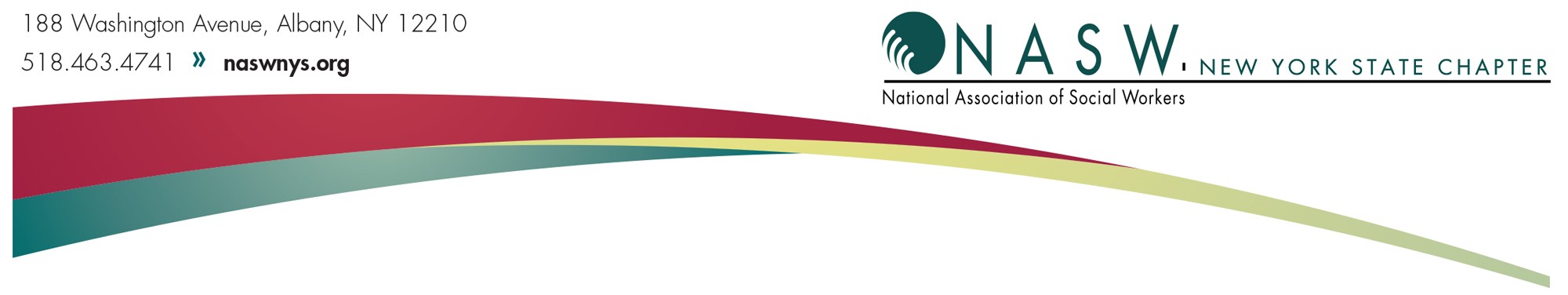 BIOGRAPHICAL FACT SHEETforChapter Leadership CandidatesDeadline: February 17, 2018INSTRUCTIONSPlease type or print responses to all questions/sections in the provided application. The information requested is essential for the careful consideration of reviewing nominations for elected and appointed positions.NOTE: All members elected and/or appointed to a position, must remain in good standing for the duration of their term as a volunteer leader of this association.COMPLETE AND SUBMIT TO:NASW-NYS Chapter CNLI188 Washington AvenueAlbany, NY 12210518-463-4741800-724-6279518-463-6446 (f)Email: rwilson.naswnys@socialworkers.orgPlease list all social degrees earned (BSW, MSW, Ph.D, DSW, etc.), and College/School of Social Work where earnedPlease list the year each degree was earnedNationalNYS-ChapterAnother Chapter (specify)Years Active in RoleBoard MemberCommittee/Task Force MemberDelegateDivision Rep/DirectorDivision Steering Committee MemberOrganizationPosition Title/RoleYear(s) If “Yes” please explain and provide dates.__  Aging__ Criminal Justice__ Occupational SW/EAP__  Alcohol/Drug Abuse__ Health__ School Social Work__  Child/Family Welfare__ Mental Health__ Other___________________                          Specify__ Administration/Management__ Research/Policy Development__ Teaching__ Community Organizing__ Supervision__ Other_________________ Clinical / Direct Practice__ Training            Specify__ AIDS/HIV __ Grief/Bereavement__ International__ Conflict Resolution__ Health__ Violence/Victim Services__ Development/Other Disabilities__ Housing__ Other__________________ Employment Related__ Income Maintenance           Specify__ Family Issues__ Individual/Behavioral Problems__ Academic__ Federal, Military__ State Government__ For-profit__ Federal, Nonmilitary__ Private Practitioner__ Private (Not-for-profit)__ Local Government